AufgabenformularStandardillustrierende Aufgaben veranschaulichen beispielhaft Standards für Lehrkräfte, Lernende und Eltern. Aufgabe und Material: Einkauf für gesundes und leckeres EssenDu gehst mit deiner Lerngruppe auf einen Wochenmarkt. Ihr wollt Obst für ein gesundes Frühstück einkaufen. An manchen Ständen gibt es eine große Auswahl.Aufgabe:Auf dem Markt kannst du verschiedene Obstsorten einkaufen. Nenne drei Obstsorten!Material: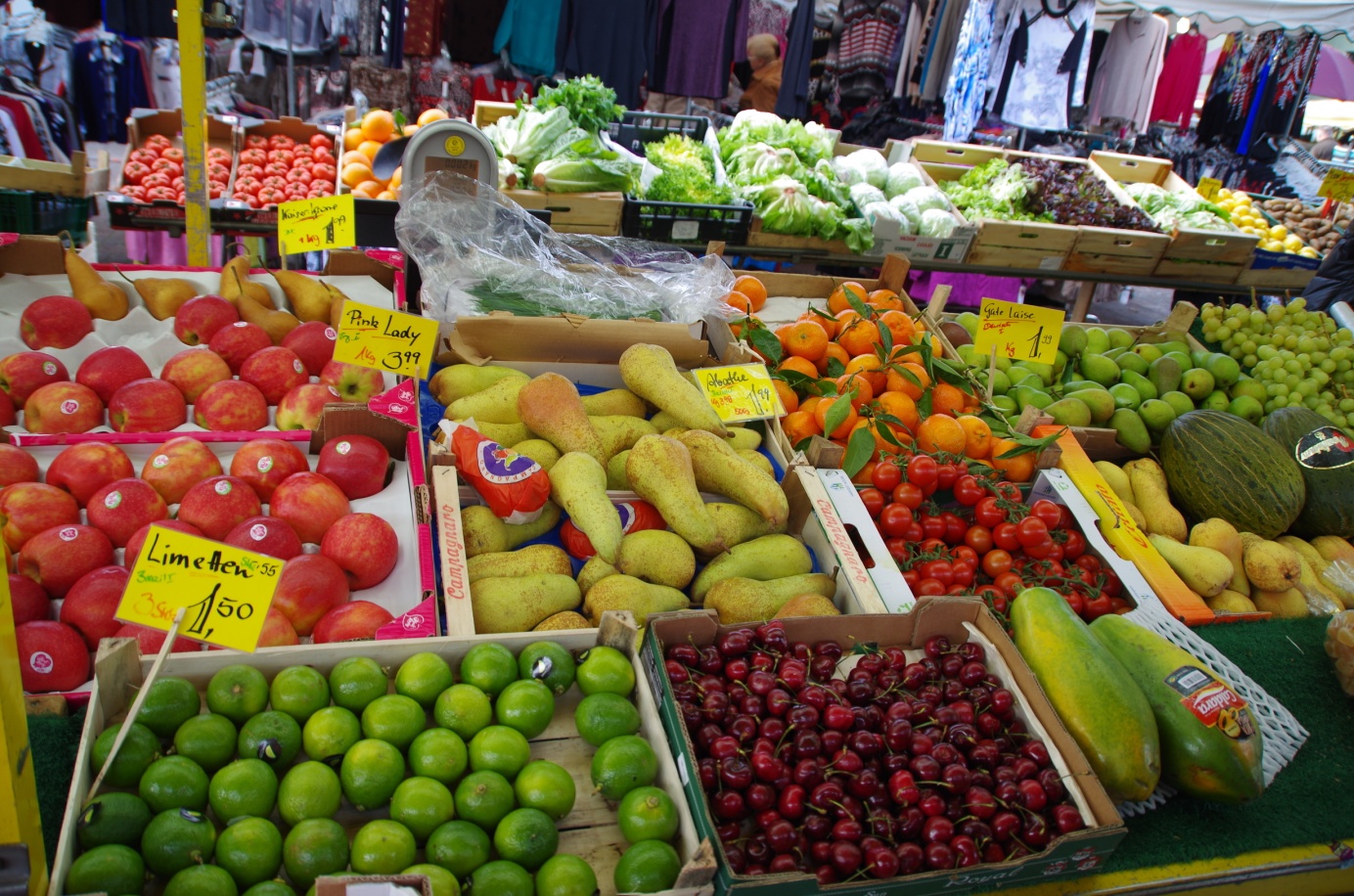 Foto: B. Wenzel, LISUM LISUM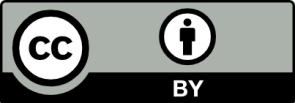 Erwartungshorizont:Auf dem Markt kannst du verschiedene Obstsorten einkaufen. Nenne drei Obstsorten!Beispiele für mögliche Schülerantworten:Äpfel, Weintrauben, Birnen, Mandarinen, Kirschen, Melone... LISUMFachSachunterrichtSachunterrichtSachunterrichtName der Aufgabe (so wird sie im RLP-online angezeigt)K1.3 A gesund ernährenK1.3 A gesund ernährenK1.3 A gesund ernährenKompetenzbereichErkennen (SU-K1)Erkennen (SU-K1)Erkennen (SU-K1)KompetenzUntersuchen, beobachten, sich informieren und dokumentieren (SU-K1.3)Untersuchen, beobachten, sich informieren und dokumentieren (SU-K1.3)Untersuchen, beobachten, sich informieren und dokumentieren (SU-K1.3)Niveaustufe(n)AAAStandardDie Schülerinnen und Schüler können Materialien (z. B. Bildern, Objekten) einzelne Informationen entnehmenDie Schülerinnen und Schüler können Materialien (z. B. Bildern, Objekten) einzelne Informationen entnehmenDie Schülerinnen und Schüler können Materialien (z. B. Bildern, Objekten) einzelne Informationen entnehmenggf. Themenfeld3.3 MarktThema: Was ist gesunde Ernährung? Was schadet uns? 
(Gesundheit und Prophylaxe)3.3 MarktThema: Was ist gesunde Ernährung? Was schadet uns? 
(Gesundheit und Prophylaxe)3.3 MarktThema: Was ist gesunde Ernährung? Was schadet uns? 
(Gesundheit und Prophylaxe)ggf. Bezug Basiscurriculum (BC) oder übergreifenden Themen (ÜT)ggf. Standard BCAufgabenformatAufgabenformatAufgabenformatAufgabenformatoffen	offen	halboffen	xgeschlossen	Erprobung im Unterricht:Erprobung im Unterricht:Erprobung im Unterricht:Erprobung im Unterricht:Datum Datum Jahrgangsstufe: Schulart: VerschlagwortungGesunde Ernährung, Markt, ObstsortenGesunde Ernährung, Markt, ObstsortenGesunde Ernährung, Markt, Obstsorten